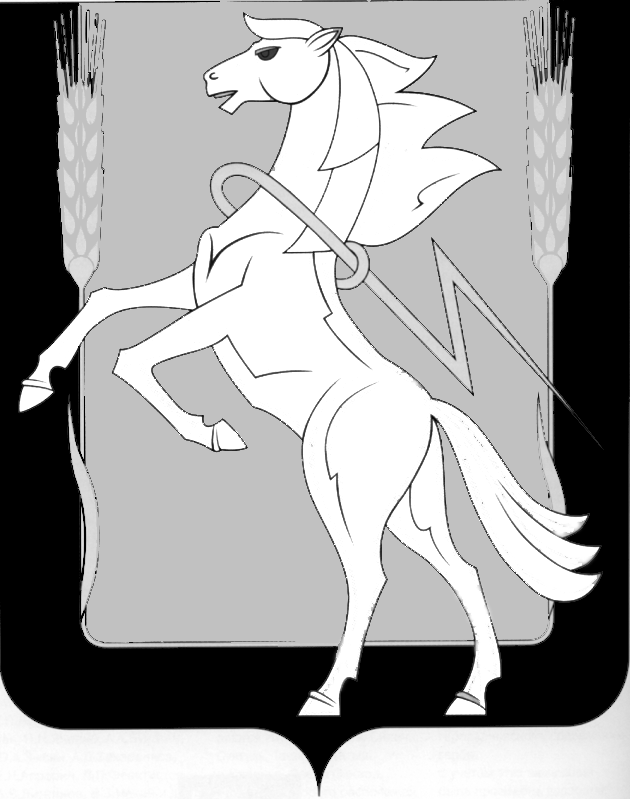 СОБРАНИЕ ДЕПУТАТОВ СОСНОВСКОГО МУНИЦИПАЛЬНОГО РАЙОНАШЕСТОГО СОЗЫВАРЕШЕНИЕ от « 16 » февраля 2022 года № 267 В соответствии с Федеральным законом от 06.10.2003г. № 131-ФЗ «Об общих принципах организации местного самоуправления в Российской Федерации», Уставом Сосновского муниципального района, Собрание депутатов Сосновского муниципального района шестого созыва РЕШАЕТ:1.  Утвердить Положение «О присвоении имен выдающихся людей Сосновского района Челябинской области муниципальным учреждениям Сосновского муниципального района» (Приложение).2.  Направить настоящее Решение Главе Сосновского муниципального района для подписания и опубликования.3. Опубликовать настоящее Решение в информационном бюллетене «Сосновская Нива» и разместить на официальном сайте органов местного самоуправления Сосновского муниципального района www.chelsosna.ru в сети «Интернет». 4.  Настоящее Решение вступает в силу с момента его опубликования.Глава Сосновского                                               Председатель Собраниямуниципального района                                      депутатов Сосновского                                                                                муниципального района  ___________Е.Г.Ваганов                                      __________Г.М. ШихалёваПриложение к Решению Собрания депутатов Сосновского муниципального районаот « 16 » февраля 2022г. № 267ПОЛОЖЕНИЕо порядке присвоения имен выдающихся людей Сосновского района Челябинской области муниципальным учреждениям Сосновского муниципального района1. Общие положения1. Настоящее Положение устанавливает порядок присвоения имен выдающихся людей Сосновского района Челябинской области муниципальным учреждениям Сосновского муниципального района. 2. Выдающиеся люди - уроженцы Сосновского района Челябинской области, граждане, ранее проживавшие на территории Сосновского района Челябинской области и имеющие государственные награды Российской Федерации (высшие звания РФ, ордена РФ, медали РФ, знаки отличия РФ, почетные звания РФ), государственные награды СССР (высшие степени отличия СССР, ордена СССР, медали СССР, почетные звания СССР), государственные награды РСФСР (почетная грамота Президиума Верховного Совета РСФСР, почетные звания РСФСР), государственные награды Челябинской области (ордена и медали Челябинской области, почетные звания Челябинской области, Почетная грамота Законодательного Собрания Челябинской области, Губернатора Челябинской области), почетное звание «Почетный гражданин Сосновского района Челябинской области», Почётная грамота Собрания депутатов Сосновского муниципального района, Почетная грамота Главы  Сосновского муниципального района (далее по тексту – Деятели). 3. Присвоение муниципальным учреждениям имен Деятелей, производится только посмертно и является одной из форм увековечивания памяти о лицах, которые внесли значительный вклад в развитие общества, науки, культуры, искусства, образования, физической культуры и спорта Сосновского района Челябинской области, защитниках Родины, героях труда. 4.  Присвоение муниципальному учреждению имени Деятеля принимается в форме распоряжения администрации Сосновского муниципального района Челябинской области на основании соответствующего решения Собрания депутатов Сосновского муниципального района Челябинской области. 5. Не допускается присвоение одного имени двум или нескольким муниципальным учреждениям. 2. Порядок представления и сроки рассмотрения документовдля присвоения имени6. Руководитель муниципального учреждения обращается с предложением о присвоении имени Деятеля в Собрание депутатов Сосновского муниципального района для рассмотрения, проверки представленных документов и подготовки соответствующего проекта решения.7. К предложению прилагаются следующие документы: пояснительная записка;письменное согласие родственников (наследников) Деятеля на присвоение имени муниципальному учреждению; копия свидетельства о смерти выдающегося деятеля в случае, если смерть выдающегося деятеля не является общеизвестным фактом; решение общего собрания трудового коллектива работников муниципального учреждения или коллегиального органа управления муниципального учреждения, поддерживающего ходатайство о присвоении данному учреждению имени Деятеля; копии устава и свидетельства о государственной регистрации муниципального учреждения;согласование руководителя структурного подразделения администрации Сосновского муниципального района, осуществляющего полномочия учредителя о возможности присвоения имени муниципальному учреждению. 8. Пояснительная записка должна содержать следующее:краткие сведения о муниципальном учреждении; предложение о новом наименовании муниципального учреждения;сведения о Деятеле, чье имя предлагается присвоить муниципальному учреждению: фамилию, имя и отчество (при наличии), годы жизни, сведения о профессиональной деятельности и имеющихся наградах, мотивированное обоснование необходимости присвоения имени муниципальному учреждению, данные о вкладе в развитие науки, культуры, искусства, образования, спорта или иной сферы. 9. К предложению могут прилагаться документы о научной и творческой работе Деятеля, а также иные документы, которые могут иметь значение для принятия решения о присвоении его имени муниципальному учреждению. 10. Предложение с прилагаемыми к нему документами, указанными в п. 7 настоящего Положения, рассматривается Собранием депутатов Сосновского муниципального района в течение 30 календарных дней с даты их получения. 11. В случае принятия Собранием депутатов Сосновского муниципального района решения о присвоении имени муниципальному учреждению учредитель данного муниципального учреждения подготавливает проект распоряжения администрации Сосновского муниципального района о присвоении муниципальному учреждению имени Деятеля. 12. В случае принятия отрицательного решения Собрание депутатов Сосновского муниципального района возвращает документы инициатору с мотивированным обоснованием. Основаниями для отказа могут быть: 1) недостоверность сведений в представленных документах; 2) неполнота представленных документов;3) несоответствие кандидатуры требованиям, указанным в п. 2 настоящего Положения; 4) нарушение порядка предоставления документов, указанного в п. 6, 7, 8 настоящего Положения. 13. Инициатор после устранения указанных недостатков вправе обратиться с предложением повторно. 14. Финансирование мероприятий по присвоению имен муниципальным учреждениям производится за счет средств инициатора, направившего предложение о присвоении имени муниципальному учреждению. 15. После принятия распоряжения администрации Сосновского муниципального района, соответствующие изменения вносятся в учредительные документы, печати, штампы, официальные бланки, вывески муниципального учреждения. О Положении «О присвоении имен выдающихся людей Сосновского района Челябинской области муниципальным учреждениям Сосновского муниципального района»